11 октября в нашем лицее состоялся школьный этап ВСОШ по астрономии на платформе "Сириус". В олимпиаде принимали участие ученики старших классов. Пожелаем успехов любителям звезд!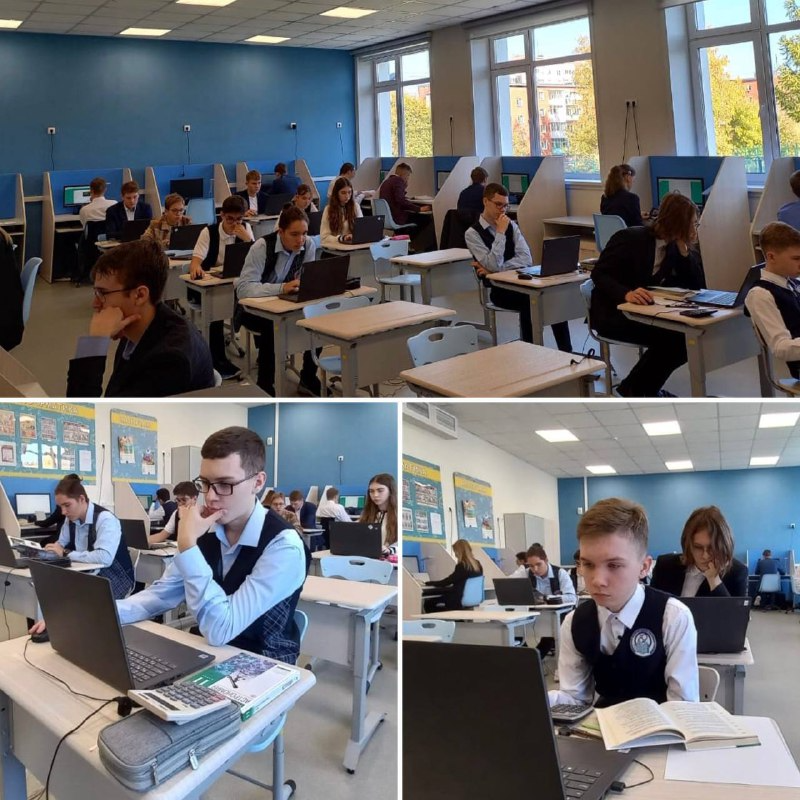 